SVJETLOST I NJENO RASPOSIRANJESvjetlost ne vidimo, vidimo samo osvjetljene predmete (npr. osvjetlimo laserom zid i između pustimo dim, mi vidimo „crvenu crtu“ – to nije svjelost nego osvjeljene čestice dima)Izvori sjetlosti :   - PRIMARNI – izvori koji sami izlučuju svjetlost (Sunca, žarulja)                               -SEKUNDARNI – izvori koji ne izlučuju vlastitu svjetlost (žarulja) - svjetlost se širi PRAVOCRTNO – ne može skrenuti iza ugla – kada bi to mogla , mi bi mogli vidjeti iza ugla                                                         - pravac širenja svjetlosti nazivamo prikazujemo svjetlosnim zrakama                                                         - posljedica pravocrtnog širenja svjetlosti – nastanak SJENE Evo kako nastaje sjena: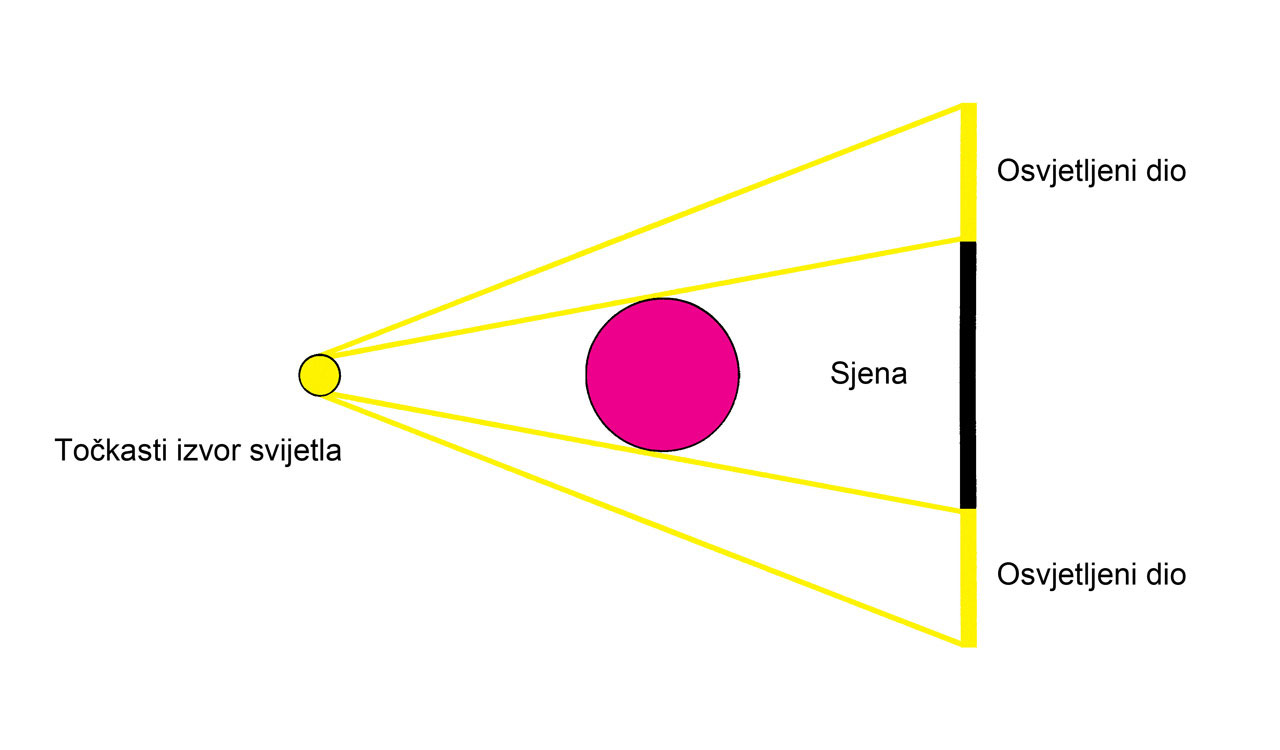 PRIRODNE SJENE U SVEMIRU : - POMRČINA SUNCA I MJESECA-svjetlost kažemo da ima DVOJNU PRIRODU – možemo ju promatrati kao  1. VAL – odbija se i lomi kao i svaki drugi val                                                                                                                                      2. ČESTICU – za razliku od valova , može se širiti kroz vakuum (npr . svjetlost se giba kroz Svemir , dok zvuk to ne može)- dakle, svjetlost se giba i ima brzinu -   300 000 km/s = 300 000 000 m/s   - najveća je izmjerena brzina – ne postoji ništa brže od svjetlosti